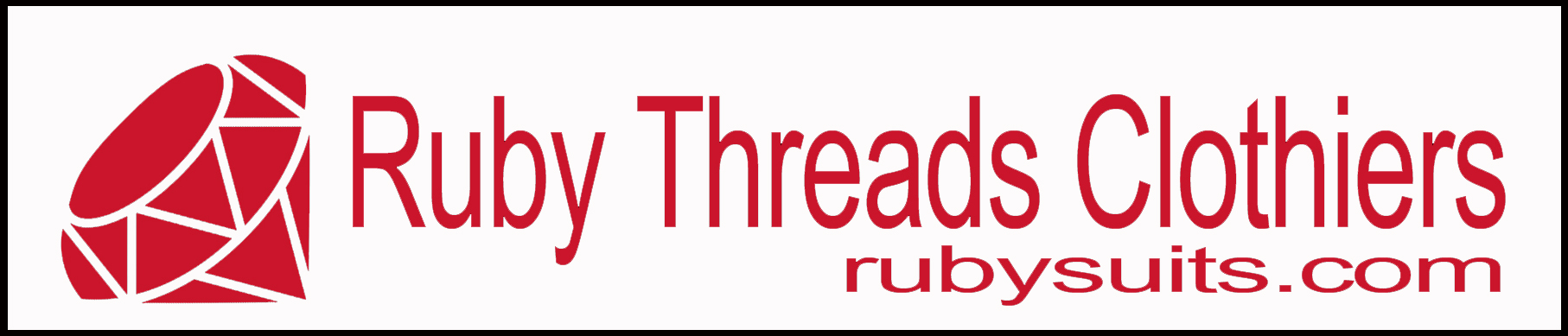 GIFT CERTIFICATEThis certificate is good for (please check one):[ ] 6pc suit combo - 3pc suit + shirt + tie & pocket square.

[ ] Custom coat - thigh length, custom features available.

[ ] 3 custom shirts - short or long sleeves, custom features available.


RECIPIENT:________________________________________________ 


FROM:_____________________________________________________
We are excited to work with you on your new custom clothing ideas! Please contact Ruby Threads Clothiers for redemption instructions, or see details below. For Dan’s Appearance Schedule or to set up a sizing session, visit RubySuits.com or email RubyThreads@yahoo.com
• GETTING MEASURED:
•. We’ll need the recipient’s measurements - best results are having Dan take them in-person at Fremont Market any Sunday in December including post-Christmas Sundays Dec 30th & Jan 6th.
• Measurements may also be done via Skype in January with Dan online: requires Skype, measuring tape, helper & 20 minutes.
•. If the recipient is not in/near Seattle and will be ordering remotely, Dan will email the recipient images of fabric options/colors.• PICK UP:
All Gift Certificate packeges include free pick-up at Seattle’s Fremont Sunday Market any time on/after March 24, 2019. USMail forwarding is also available for recipients who can’t pick up.

TERMS:
Certificate valid through 2019.  Whole value applies to Ruby Threads product.  No cash remainders for partial certificate-use.THANK YOU! - Contact us! •. Ruby Threads Clothiers •. 206-713-5678. •  RubyThreads@yahoo.com